INDICAÇÃO Nº 1538/2017Sugere ao Poder Executivo Municipal que proceda a troca de lâmpada na Rua Peregrino de Oliveira Lino próximo ao nº 474 no Bairro Vila Linópolis. Excelentíssimo Senhor Prefeito Municipal, Nos termos do Art. 108 do Regimento Interno desta Casa de Leis, dirijo-me a Vossa Excelência para sugerir ao setor competente que proceda a troca de lâmpada na Rua Peregrino de Oliveira Lino próximo ao nº 474 no Bairro Vila Linópolis. Justificativa:Fomos procurados por munícipes solicitando essa providencia, pois a falta de iluminação nesse local está causando transtornos e insegurança aos comerciantes próximos.Plenário “Dr. Tancredo Neves”, em 08 de Fevereiro de 2017.José Luís Fornasari                                                  “Joi Fornasari”Solidariedade                                                    - Vereador -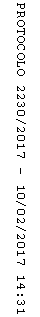 